Principio del formularioRE: MY BEAUTIFUL LOVE‏Para ver mensajes relacionados con este, agrupar mensajes por conversación.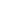 06/07/2010 Responder  ▼ ResponderResponder a todosReenviarEliminarCorreo no deseadoMarcar como no leídoMarcar como leídoEliminar todo del remitenteImprimir mensajeVer código fuente del mensajeMostrar historial de mensajesOcultar historial de mensajesMostrar detallesOcultar detalles Franklin Benjamin 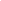 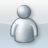 Franklin Benjaminfranklin_benjamin700@hotmail.comEnviar MI (Desconectado)Enviar mensaje de textoEnviar correoBuscar correo electrónico
Hello my beautiful angel
 how are you doing my love . i am very much happy to read your lovely mail and i saw your daddy pic this makes me miss you all so so so much, 
am so thankful I meet you! You are the most important person in my life. I never thought I would find someone like you to share my life with, and now I don't even want to imagine what my life would be like without you in it. I love the way you make me laugh, how we tell each other everything, how we do everything together. Wherever you are is where I want to be. When we are chating together I feel like it's just you and me, there's no one else on earth. It feel like we are the only ones here. I fall madly in love with you more and more each day. If there is one thing in this world I know, it is that i am so in love with you.I love you from now until death do us part. Right now, I don't want to lose you for anyone else I want you to know that I love you from the deepest part of my heart. My love for you is unconditional. The love for you is so strong and the most powerful feeling that I have had in a long time and I am just at a loss for words when it comes to you. I want you to know that I love you and always will and there is nothing that will ever change that about how I feel.From the day we met, I knew that you would hold my heart in your hands and you more than do that - you completely own me and every part of me. When I think of you, my heart is so full of love and passion for you that I can hardly contain myself. I think of spending every minute of every day with you and holding you so close to me. Whenever you think of me, please know that no matter how many miles separate us or how much of our lives comes between us, you are and always will be the love of my life and I will never love anyone as much again. I thank God everyday for letting me meet you and for you falling in love with me because I know that it would never be as perfect any other way.....you are the most special person I know and I want to let you know that I will never ever leave you and that I couldn't have asked for anything better in my life than just plain old you. I am so grateful for a precious gift like the one that you are giving me over and over each day You are my one true love . and i will always love you and make you the happiest woman in the world.,, so baby i have goting the money, i thank you very much i am going to pay for the materials now  and i will talk with you later .. call me later honey..  i love you so much dont forget that .. kissses Get a free e-mail account with Hotmail. Sign-up now. Nuevo|ResponderResponder a todosReenviar|EliminarCorreo no deseadoEs correo deseadoLimpiar ▼ Mover todo de... Eliminar todo de... Bloquear desde... Marcar esta carpeta como leída Vaciar esta carpetaAnotar como ▼ No leído Leído Marcado Sin marcar Correo de suplantación de identidad (phishing)Mover a ▼ EntradaCorreo no deseadoBorradoresEnviadosEliminadosVaciar|Cerrar anuncio Final del formulario{0} Administrar carpetas Agregar una nueva carpeta Administrar reglasRecibir correo electrónico de otra cuenta Enviar respuestas automáticasAgregar amigos Ver todos los contactos Administrar categoríasEste mensaje es demasiado ancho para que se ajuste a la pantalla. Mostrar el mensaje completoMarcar como leídoMarcar como no leídoEliminarCorreo no deseadoEs correo deseadoMoverVer código fuente del mensajeEnviar correo electrónicoBuscar correo electrónicoMover todo de...Eliminar todo de...Bandeja de entrada Calendario Contactos Enviar correo electrónicoDocumentos recientes Tus documentos Tus gruposFotos recientes Tus álbumes Fotos de ti Compartir fotosPrincipal Noticias DeportesCargando...ContactosPerfilAgregar amigos{0}{2} {0} {0} {0}{0}{2}De:Franklin Benjamin (franklin_benjamin700@hotmail.com) Enviado:martes, 06 de julio de 2010 05:31:34 a.m.Para: xxxxxxxx© 2010 Microsoft Términos PrivacidadAcerca de nuestros anuncios